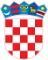            REPUBLIKA HRVATSKAKRAPINSKO-ZAGORSKA ŽUPANIJA                     Ž U P A NKLASA: 230-01/23-04/99URBROJ: 2140-09/6-23-1Krapina, 6. lipnja 2023.Temeljem članka 32. Statuta Krapinsko-zagorske županije (Službeni glasnik Krapinsko-zagorske županije, broj: 13/01, 5/06, 14/09, 11/13, 13/18, 5/20, 10/21 i 15/21-pročišćeni tekst), župan objavljujeJAVNI POZIV ZA UDRUGE U PODRUČJU SKRBI ZA UMIROVLJENIKE I STARIJE OSOBE U KRAPINSKO-ZAGORSKOJ ŽUPANIJI ZA 2023. GODINU1. PREDMET JAVNOG POZIVA1.1. SVRHA JAVNOG POZIVA Obzirom na negativne demografske trendove, kao i starenje stanovništva ukazala se potreba definiranja starijih kao posebne skupine u fokusu socijalne politike na nacionalnoj, ali i regionalnoj te lokalnoj razini. Prema posljednjem popisu stanovništva iz 2021. godine, osobe iznad 65 godina životne starosti čine 22,45 % ukupnog stanovništva Republike Hrvatske. U Krapinsko-zagorskoj županiji udio osoba starijih od 65 godina života čini 20,8% ukupnog stanovništva, dok je ono prema popisu iz 2011. godine iznosilo 17,62%. Ovi podaci pokazuju kako se produljio životni vijek građana, ali i da staranje stanovništva utječe na rast javnih troškova za potrebe starijeg stanovništva. Umirovljenici, odnosno starije osobe suočeni su s mnogim izazovima vezanim uz visinu mirovinskih davanja, adekvatnu zdravstvenu zaštitu i socijalnu skrb kao i međugeneracijsku solidarnost. Krapinsko-zagorska županija štiti interese svih ranjivih skupina u društvu, djece, mladih, osoba s invaliditetom za čija se prava zalažu radne i savjetodavne skupine osnovane odlukom župana ili županijske skupštine. Na razini županije, stoga je nedavno osnovan i Savjet za umirovljenike i osobe treće životne dobi kao stručno i savjetodavno tijelo Župana Krapinsko-zagorske županije koje analizira stanja i prioritete te aktivno sudjelovati u pripremi i definiranju mjera za razvoj socijalne zaštite umirovljenika i osoba treće životne dobi, informira Župana Krapinsko-zagorske županije o propisima i drugim pitanjima vezanim uz položaj umirovljenika i osoba starije životne dobi, ali i obavlja i druge poslova vezane uz položaj umirovljenika i osoba starije životne dobi sve s ciljem unaprjeđenja njihova položaja u društvu. Članove Savjeta čine predstavnici Županije, Županijske skupštine, Hrvatskog zavoda za socijalni rad, Doma zdravlja Krapinsko-zagorske županije te Sindikata umirovljenika KZŽ. Obzirom na poznavanje problematike s kojim su predstavnici umirovljenika i starijih osoba suočeni, kao i ulogom udruga u njezinom rješavanju, inicirano je raspisivanje ovog Javnog poziva. Primarna svrha Javnog poziva jest jačanje informatičkih resursa udruga. Nabavom informatičke opreme udruge stječu uvjete za unaprjeđenjem svoje informatičke pismenosti, konkurentnosti za prijavu na europske i nacionalne natječaje i pozive, kao i dostupnost same usluge korištenje opreme njezinim članovima.1.2. CILJEVI:jačanje informatičkih resursa udruga i jačanje kapaciteta udruga za pružanje usluga namijenjenih starijim osobama sudjelovanje udruga u kreiranju i provedbi proračunarazvoj suradnje i dijalogaindirektno zadovoljavanje potreba starijih u zajednici1.3. STRATEŠKA USKLAĐENOSTAktivnosti i projekti  koji se prijavljuju na ovaj Javni poziv, moraju pronaći strateško uporište u strateškim dokumentima kao što su:Zakon o socijalnoj skrbi (Narodne novine broj: 18/22, 46/22 i 119/22)Obiteljski zakon (Narodne novine, broj: 103/15, 98/19, 47/20 i 49/23)Strategija socijalne skrbi za starije osobe u Republici Hrvatskoj za razdoblje 2017.-2020.Plan razvoja Krapinsko-zagorske županije za razdoblje 2021. do 2027. godine2. OPĆI UVJETI I SADRŽAJ PRIJAVE NA JAVNI POZIV2.1. FINANCIJSKA POTPORAU okviru ovog Javnog poziva raspodjeljuju se sredstva u ukupnom iznosu od 8.000,00 EUR.Najmanji iznos traženih sredstava za financiranje projekta iznosi 140,00 EUR / 1.054,83 kn, dok najveći iznos traženih sredstava iznosi 730,00 EUR / 5.500,19 kn. Planira se dodjela 12 potpora. Rok za podnošenje prijedloga projekata započinje 6. lipnja 2023. godine te završava do utroška predviđenih proračunskih sredstava, a najkasnije do 30. rujna 2023. godine.Krapinsko-zagorska županija ima pravo privremene obustave ili ranijeg zaključenja Javnog poziva  ovisno o osiguranim ili iskorištenim proračunskim sredstvima odnosno iz drugih opravdanih razloga.Predlagatelj može od Krapinsko-zagorske županije zatražiti do 100% iznosa za financiranje projekta. Korisnik dostavlja Izvješće o provedbi, i to u roku od 30 dana računajući od dana završetka provedbe projekta.Prijedlog projektne aktivnosti/projekta koji će se financirati u sklopu Javnog poziva za udruge u području skrbi za umirovljenike i starije osobe mogu podnijeti:organizacije civilnog društva koje provode aktivnosti s umirovljenicima i starijim osobama ispunjavaju preduvjete za financiranje iz javnih izvora, sa sjedištem na području Krapinsko-zagorske županije.organizacije civilnog društva čija je informatička oprema starija od 5 godinaPredlagatelj može podnijeti jednu (1) prijavu.Prijedlog mora sadržavati sljedeću dokumentaciju:Obrazac A1: OBRAZAC ZA PRIJAVU AKTIVNOSTI UDRUGE – vlastoručno potpisan i ovjeren pečatom od strane osobe ovlaštene za zastupanje udruge – 1 primjerak u elektroničkom obliku u PDF formatu.Obrazac A2: IZJAVA PRIJAVITELJA o zadovoljavanju uvjeta Javnog poziva vlastoručno potpisana i ovjerena od strane osobe ovlaštene za zastupanje udruge – 1 primjerak u elektroničkom obliku u PDF formatu.Obrazac A3: IZJAVA O NEPOSTOJANJU DVOSTRUKOG FINANCIRANJA PROJEKTA – vlastoručno potpisana i ovjerena od strane osobe ovlaštene za zastupanje udruge – 1 primjerak u elektroničkom obliku u PDF formatu.UVJERENJE NADLEŽNOG SUDA DA SE NE VODI KAZNENI POSTUPAK PROTIV ODGOVORNE OSOBE U UDRUZI za prijavitelja i partnere na projektu – ne starije od 3 mjeseca od dana predaje uvjerenja Krapinsko-zagorskoj županiji – 1 primjerak u elektroničkom obliku u PDF formatu, dostavlja se neposredno prije potpisivanja ugovora o dodjeli sredstva.POTVRDA MINISTARSTVA FINANCIJA, POREZNE UPRAVE O NEPOSTOJANJU POREZNOG DUGA za prijavitelje i partnere na projektu – ne starije od 30 dana od dana predaje potvrde Krapinsko-zagorskoj županiji – predaje se 1 primjerak u elektroničkom obliku u PDF formatu, dostavlja se neposredno prije potpisivanja ugovora o dodjeli sredstva.2.2. PRIHVATLJIVE AKTIVNOSTIPrihvatljiva aktivnost i projekti su: nabava informatičke opreme; osobno ili prijenosno računalo i/ili multifunkcionalni informatički uređaj (3 u 1).Ovim Javnim pozivom ne može se nabavljati rabljena oprema niti druga oprema.Pri provedbi aktivnosti, prijavitelj mora osigurati poštivanje načela jednakih mogućnosti, ravnopravnosti spolova i nediskriminacije te razvijati aktivnosti u skladu s potrebama u zajednici.3. NAČIN PRIJAVEPrijedlozi se podnose na propisanom obrascu i moraju udovoljavati uvjetima navedenim u točci 2. Javnog poziva.Obrasci su dostupni za preuzimanje u online servisu ePrijava https://eprijava.kzz.hr/ ili preko poveznice na službene mrežne stranice Krapinsko-zagorske županije gdje je objavljen Javni poziv s cjelokupnom dokumentacijom:  https://ww.kzz.hr/poziv-umirovljenici-2023. Nepravovremene prijave i prijave koje nisu dostavljene na propisanim obrascima te koje nisu pisane računalom neće se razmatrati.4. ROK I MJESTO PODNOŠENJA PRIJAVERok za podnošenje prijave na ovaj Javni poziv je 30. rujna 2023. godine ili do utroška predviđenih proračunskih sredstava.Dokumentaciju za prijavu projekta prijavitelj podnosi isključivo u elektroničkom obliku putem online servisa ePrijava (https://eprijava.kzz.hr/) Krapinsko-zagorske županije u roku prihvatljivom za podnošenje prijava.Dokumenti u elektroničkom obliku MORAJU biti učitani u online servis ePrijava u PDF obliku. Dakle, ispunjeni na računalu,  potpisani i ovjereni pečatom, te zatim skenirani u PDF obliku i kao takvi učitani u online servis ePrijava.Svaki obrazac mora biti skenirani kao zasebni dokument. Napomena: ako obrazac ima više stranica, da bi ga se moglo učitati u online servis ePrijava mora biti skeniran kao jedinstveni dokument, a ne svaka stranica zasebno.Prijave koje nisu dostavljene putem online servisa ePrijava neće biti uzete u razmatranje.Prijava sadrži obvezne obrasce popunjene putem računala, vlastoručno potpisane od strane podnositelja/osobe ovlaštene za zastupanje, te ovjerene pečatom prijavitelja (kada je primjenjivo). Dodatno, prijava može sadržavati i drugu dokumentaciju ukoliko je primjenjivo koja govori o potrebi (fotografije i sl.) te potrebne suglasnosti za projekt i dokazi da su osigurana sredstva iz drugih izvora ukoliko to projekt zahtijeva.Prijave moraju biti dostavljene unutar prihvatljivog roka za podnošenje prijava, tj. od dana objave Javnog poziva do najkasnije zadnjeg dana roka za zaprimanje ( 30. rujna  2023.) do 24:00 sata.Poveznica https://eprijava.kzz.hr/ za pristup online servisu ePrijava nalazi se na službenim mrežnim stranicama Krapinsko-zagorske županije https://www.kzz.hr/: na naslovnoj stranici (lijevo) u rubrici Kontakt – Online prijave na natječaje ili na naslovnoj stranici (desno) među plavo istaknutim izbornicima ePrijava – online prijave na natječaje.Kako bi mogao koristiti online servis ePrijava, svaki prijavitelj mora se prethodno registrirati. Naknadno pristupanje online servisu ePrijava moguće je s kreiranim korisničkim imenom i lozinkom.Nakon registracije i prijave u online servis ePrijava, prijavitelj odabire i otvara pripadajući Javni poziv na koji podnosi prijavu te može preuzeti dokumentaciju koja je sastavni dio prijave projekta. Prijava se smatra predanom tek kada je prijavitelj u online servisu ePrijava odabrao opciju Pošalji zahtjev i povratno primio automatski odgovor o zaprimljenoj prijavi.POSTUPAK I KRITERIJI ODABIRAPovjerenstvo za provjeru ispunjavanja propisanih uvjeta Javnog poziva za udruge u području skrbi za umirovljenike i starije osobe u Krapinsko-zagorskoj županiji za 2023. godinu provjerava administrativnu prihvatljivost pristiglih prijava, sukladno kriterijima koji su propisani ovim tekstom.Povjerenstvo procjenjuje između ostalog da li je iz prijave vidljivo da su projekti inicirani stvarnim potrebama odnosno da li udruga već raspolaže adekvatnom informatičkom opremom ne starijom od 5 godina. U tu svrhu Povjerenstvo može izvršiti kontrolu točnosti podataka na licu mjesta. Ukoliko prijava, po ocjeni Povjerenstva, sadrži manje nedostatke, Povjerenstvo može u određenom roku zatražiti dopunu dokumentacije ili dodatna pojašnjenja. Za prijavitelje koji na zahtjev Povjerenstva u zadanom roku dostave traženo, smatrati će se da su podnijeli potpunu prijavu. Prijave koje ispunjavaju propisane uvjete Javnog poziva, upućuju se nadležnom Upravnom odjelu koji iste prosljeđuje članovima Savjeta za umirovljenike i osobe treće životne dobi. Prijedlog Odluke o izboru donijet će članovi Savjeta za umirovljenike i osobe treće životne dobi, uz administrativno-tehničku podršku nadležnog Upravnog odjela. Ukoliko članovi Savjeta odaberu više prijava čiji su prijavitelji s područja iste jedinice lokalne samouprave, financijsku potporu ostvarit će samo jedna, i to ona koja je prva podnijela prijavu.Podnositelji prijava koje su odbijene, obavještavaju se elektroničkim putem u roku od 8 radnih dana od dana donošenja odluke te isti imaju pravo podnošenja prigovora Povjerenstvu za rješavanje o prigovorima u postupcima dodjele sredstava udrugama koje imenuje župan, u roku od 8 radnih dana od dana prijema obavijesti. Povjerenstvo za rješavanje o prigovorima u postupcima dodjele sredstava udrugama o prigovoru će odlučiti u roku od 8 radnih dana.Na temelju Prijedloga, Župan Krapinsko-zagorske županije donijet će konačnu Odluku o odabiru i dodjeli sredstava. Odluka će biti objavljena na mrežnoj stranici Krapinsko-zagorske županije, www.kzz.hr.PITANJA VEZANA UZ PRIJAVUSva pitanja vezana uz ovaj Javni  poziv mogu se postaviti isključivo elektroničkim putem, na mrežnim stranicama Krapinsko-zagorske županije https://ww.kzz.hr/poziv-umirovljenici-2023. bez prethodne registracije u online servis ePrijava najkasnije do 15. rujna 2023. Odgovori na pojedine upite u najkraćem mogućem roku poslati će se izravno na adrese elektronske pošte onih koji su pitanja postavili, a odgovori na najčešće postavljena pitanja objavit će se na mrežnoj stranici Krapinsko-zagorske županije  www.kzz.hr.	ŽUPAN                                                                                                                   Željko KolarDOSTAVITI:Upravni odjel za zdravstvo, socijalnu politiku,             branitelje, civilno društvo i mlade,Upravni odjel za opću upravu, imovinsko-pravne i zajedničke poslove,              za objavu na mrežnoj stranici Krapinsko-zagorske županije,      3.    Upravni odjel za poslove Župana i Županijske skupštineZa Zbirku isprava,Pismohrana.